Муниципальное бюджетное общеобразовательное учреждение - лицей г.ТатарскаИсследовательская работа«Изучение состава и свойств торфа на территории Татарского болота»Номинация:«Ландшафтная экология и почвоведение»Авторы: Жолтикова Валерия, 11 класс,Руководитель: Дудка Лидия Викторовна,руководитель ЦЦО «IT-куб»Татарск, 2022СодержаниеВведениеОсновное направление развития  сельского хозяйства на современном этапе развития - экологизация выращивания растений. Использование торфа в качестве естественного удобрения в данном случае - эффективная замена синтетическим добавкам в почву.     Торфяные удобрения оказывают многостороннее действие на плодородие почвы. Они значительно улучшают физико-химические свойства почв, особенно легкого механического состава, полож ительно влияют на их водный и воздушный режимы и в целом создают благоприятную основу для рационального использования почв. С органическими удобрениями, в том числе и торфяными, в почву поступает большая доля питательных веществ. Важным свойством торфяных удобрений является сравнительно медленная минерализация их органического вещества и постепенное освобождение содержащихся питательных элементов.Татарское болото, по некоторым источникам, когда - то было небольшим озером. Заболачивание земель превратило его сначала в озерно - займищный комплекс, а затем и в полноценную болотную систему.   Болото, находящееся на территории города - всегда большая проблема, ведь оно ставит под угрозу не только вопрос полноценной застройки местности, но и сильно сказывается на условиях ведения хозяйства и выращивания растений.    Нам с командой единомышленников стало интересно, есть ли на территории Татарского болота торфяные залежи и возможно ли их использовать в качестве удобрений. Эта задача кажется нам особо актуальной, ведь с 2020 года лицей г.Татарска курирует проект по воссозданию и развития городского дендропарка, в котором произрастают различные виды кустарников, деревьев и иных растений. Хотелось бы выяснить, возможно ли использовать торфяные залежи на территории Татарского болота в качестве удобрения при посадке растений. Объект нашего исследования - образцы торфа, добытые в зоне Татарского болота. Цель проекта: Изучить состав и качество торфяных залежей на территории Татарского болота, определить возможность использования торфа в качестве удобрения в растениеводстве.Достижение цели проекта возможно при решении следующих задач:Осуществить сбор торфа на территории Татарского болота (с использованием почвенного бура).С помощью лабораторного анализа изучить состав и свойства торфа.Выполнить практическую работу на скорость произростания саженцев с использованием торфяных удобрений и без них.Составить практические рекомендации по эффективному использованию торфа в качестве удобрения в растениеводстве.Гипотеза: торф благоприятно влияет на скорость прорастания растений и их силу.Методика проведения исследованияМетоды исследования: эксперимент, лабораторный анализ, сравнение, обобщение, работа с информационными источникамиПроведенные исследования: Качественная оценка торфаОпределение степени разложения торфаОпределение количества остатков растительного и животного происхождения в торфеЛабораторная работа: посадка семян хурмы с использованием торфяной подушки и без. Сравнение результатов скорости всхождения, силы ростка. Результаты исследованияКачественная оценка торфа. Определение степени разложения торфа.   Одним из основных показателей качества торфа является его степень разложения, или «спелость». Определить степень разложения торфа- значит установить количество гуминовых веществ по отношению ко всей его массе. При рассматривании под микроскопом гуминовые вещества представляются тёмной бесформенной массой. Гумуса содержится больше в сильно разложившемся торфе. И чем больше степень его разложения, тем лучшим удобрением он может служить.   Торф со степенью разложения до 20-25 % используется на подстилку, до 10% - для изоляционного производства. И только торф со степенью разложения не менее 25 % подходит для удобрения! Мы определяли степень разложения торфа двумя методами:Глазомерное определение степени разложения торфаПри глазомерных определениях степени разложения торфа учитываются: наличие растительных остатков, пластичность торфа и окраска отжимаемой воды. (таблица)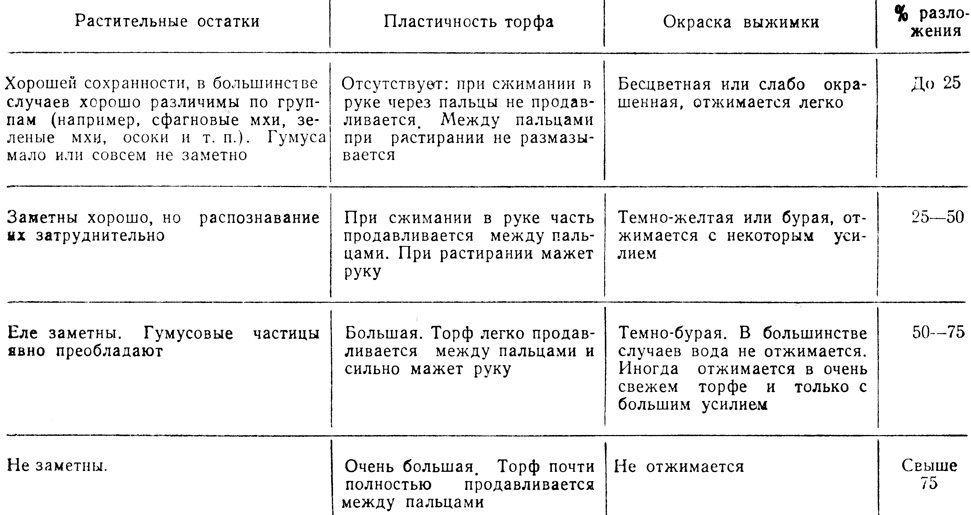 Результат исследования: используя глазомерный метод, мы определили, что представленные образцы торфа растительные остатки в них хорошо заметны, а отжимаемая вода имеет темно-желтую окраску. Делаем вывод о том, что степень разложения торфа, согласно таблице, от 25 до 50 %.Определение степени разложения торфа в лаборатории (работа с микроскопом).Сущность микроскопического способа заключается в том, что, рассматривая торф под микроскопом, глазомерно определяют процентное отношение разложившейся массы к растительной массе торфа, имеющей клеточное строение. Техника подготовки торфа, к анализу и сам анализ таковы.1. Из сырого образца торфа весом в 30-40 г после тщательного перемешивания берут маленький комочек - среднюю пробу в 10 различных местах образца специальным пробником или пинцетом.2. Комочек торфа кладут на предметное стекло и, добавив к нему несколько капель воды, равномерно размазывают его по стеклу препаровальной иглой. Предметное стекло не прикрывается покровным.3. Торф рассматривается под микроскопом (левым глазом) при увеличении 90 или 100 раз.При определениях в поле зрения мысленно сдвигают растительные остатки с клеточной структурой и глазомерно определяют площадь, занятую разложившимся веществом. Так, например, если растительные остатки занимают половину поля зрения, то степень разложения торфа будет равна 50%, если растительные остатки занимают 80% поля зрения, то степень разложения будет 20% и т. д. Определять степень разложения торфа под микроскопом можно только на влажном торфе. Пробу торфа для определения следует брать одного и того же объема и разбавлять ее одним и тем же количеством капель воды.Результат исследования: При определении степени разложения торфа под микроскопом, определили, что растительные остатки занимают примерно половину поля зрения. Это говорит о том, что степень разложения торфа - около 50 %.Определение количества остатков растительного и животного происхождения в торфе.    Для опыта проводят промывание образца торфа через сито, визуально оценивают количество осадков.Бывает: незначительное, малое значительное, значительное заметное, весомое.Результат исследования: После промывания торфа через сито выяснили: количество остатков растительного и животного происхождения малоезначительное. Это говорит о том, что степень разложения торфа достаточно велика.Лабораторная работа: посадка желудей дуба с использованием торфяного удобрения и без.   Проанализировав наше исследование мы смогли прийти к выводу о том, что торф, добытый на Татарском болоте, возможно использовать в качестве удобрения, так как степень его разложения выше 50%. Мы решили провести опыт: посадить два желудя. В один горшок мы добавили торф, смешанный с землей, во второй - только землю, без удобрения. Прослеживали этапы и скорость прорастания, силу ростка. Результат исследования: Скорость прорастания желудя:С торфом- 2 неделиБез торфа- 2 недели, 5 дней неделиСила ростка:Наглядно видно, что росток в горшке с использованием торфяного удобрения быстрее набирает силу и тянется вверх. Анализируя эти данные, приходим к выводу о том, что растения быстрее прорастают там, где их «подкормили» торфяным удобрением с необходимой степенью разложения, и сила ростка в горшке с торфом выше. 4.Выводы исследования и их анализ   По итогам проведения исследования можно сделать следующие общие выводы:Осуществлён сбор торфа с использованием почвенного бура на территории Татарского болота.С помощью наглядного метода и лабораторного анализа проведён анализ состава и степени разложения образца торфа. Выяснили, что степень разложения образца торфа- около 50%. Это означает, что данный торф хорошо подходит для использования в качестве экологически чистого удобрения.Проведена лабораторная работа по сравнению силы и скорости прорастания желудей с использованием торфяной подкормки и без нее. Желудь, находившийся в горшке с торфом, пророс быстрее второго на 5 дней. К тому же мы отметили, что сила ростка оказалась выше, чем у желудя, проросшего без использования торфяного удобрения. Составлены практические рекомендации по эффективному использованию торфа в качестве удобрения в растениеводстве (Приложение 1).   Анализируя полученные результаты исследования, приходим к выводу о том, что торфяные залежи на территории Татарского района пригодны для использования в качестве эффективного экологически - чистого удобрения в растениеводстве. Возможно, полученные нами выводы и составленные практические рекомендации определят дальнейшее эффективное использование такого полезного ископаемого, как торф, на территории Татарского болота. Мы же, в свою очередь, в рамках летнего сезона будем использовать торф как «подкормку» для растений на территории городского дендропарка. 5.ЗаключениеВажным условием интенсификации сельского хозяйства является повышение плодородия и окультуривания почв. Применение торфа для получения органических удобрений перспективно благодаря содержанию в нём широкого спектра минеральных и органических соединений. Исследование состава и свойств торфа в рамках данного исследования показало, что торф, добываемый на территории Татарского болота, эффективен при использовании в растениеводстве и относится по составу к категории, подходящей для сельского хозяйства. Об этом свидетельствует и степень разложения торфа, и количество растительных остатков в образцах, и содержание гумуса. Уже после завершения работы по исследовательскому проекту на территории Татарского болота была проведена электротомограмма дна, показавшая средние запасы торфяных отложений и воды. Это станет толчком для дальнейшего изучения торфа, а значит проект в перспективе имеет продолжение. Считаем важным изучить проницаемость торфа с целью эффективного пожаротушения, так как торфяные пожары распространены в местности нашего проживания.Список литературыЛиштван И.И., Король Н.Т. Основные свойства торфа и методы их определения. – Минск, «Наука и техника», 2021.– 320 с.Михайлова Л.А.- АГРОХИМИЯ Часть 1 Удобрения: виды, свойства, химический состав. Курс лекций. -2019-С. 296-411.ГОСТ 12038-84. Группа С09. МЕЖГОСУДАРСТВЕННЫЙ СТАНДАРТ СЕМЕНА СЕЛЬСКОХОЗЯЙСТВЕННЫХ КУЛЬТУР. Методы определения всхожести. Дата введения 2020-07-01.-С.1.Голубина, О. А. Физикохимия и биология торфа: Использования торфа в сельском хозяйстве: учебно-методическое пособие / О. А. Голубина. – Томск: Томский ЦНТИ, 2019. – 45 с.Симонова, А. А. Применение торфа в приусадебном хозяйстве, коллективных садах и огородах / А.А. Симонова, Л.М. Кузнецова, В.Н. Булганина. - М.: Лениздат, 2021. - 126 c.Преимущества органических удобрений. -2020щ-. С.1. режим доступа: https://biogran.su/info/advantages/Приложение 1Как правильно использовать и вносить торф при посадке растений1.    Заделывайте торф в почвуТорф имеет высокую влажность. При хранении важно, чтобы торф не пересыхал. Размачивать торф очень трудно. Поэтому не стоит разбрасывать торф просто по поверхности грунта. Так случается при мульчировании торфом – он быстро высыхает на поверхности и теряет свои полезные свойства, перестает удерживать влагу.  Поэтому торф лучше заделывать в почву: разложите на свежей грядке и перекопайте на полштыка лопаты (глубину 20-25 см),разложите между растениями и аккуратно порыхлите, перемешивая с верхним слоем земли,регулярно поливайте.Так торф будет находиться во влажном состоянии, постепенно уходить вглубь почвы и улучшать ее структуру.Добавляйте торф при посадке растенийПосадочная яма заполняется плодородной смесью с добавлением торфа, чтобы саженец в первые 2-3 года активно и легко развивал корневую систему. Торф добавляется в смесь при приготовлении рассадного грунта. Торфяные таблетки и горшочки используются для посева семян на рассаду.Приготовьте компост из торфаОчень хорошо использовать торф в виде торфяного компоста – рыхлого, питательного субстрата. Это получается гораздо выгоднее, чем просто использовать торф для удобрения грядок. Выложите на дно компостного ящика слой торфа. Сверху – основные составляющие компоста (растительные и пищевые остатки).Периодически переслаивайте компост торфом.При подготовке поддерживают влажность смеси 60%. Компостирование – лучший способ подготовки торфа (любого, в т. ч. кислого верхового). Компосты на основе торфа вносят под овощи, землянику, жимолость и другие плодово - ягодные культуры.Приложение 2Результат лабораторной работы «Посадка желудей с использованием торфяного удобрения»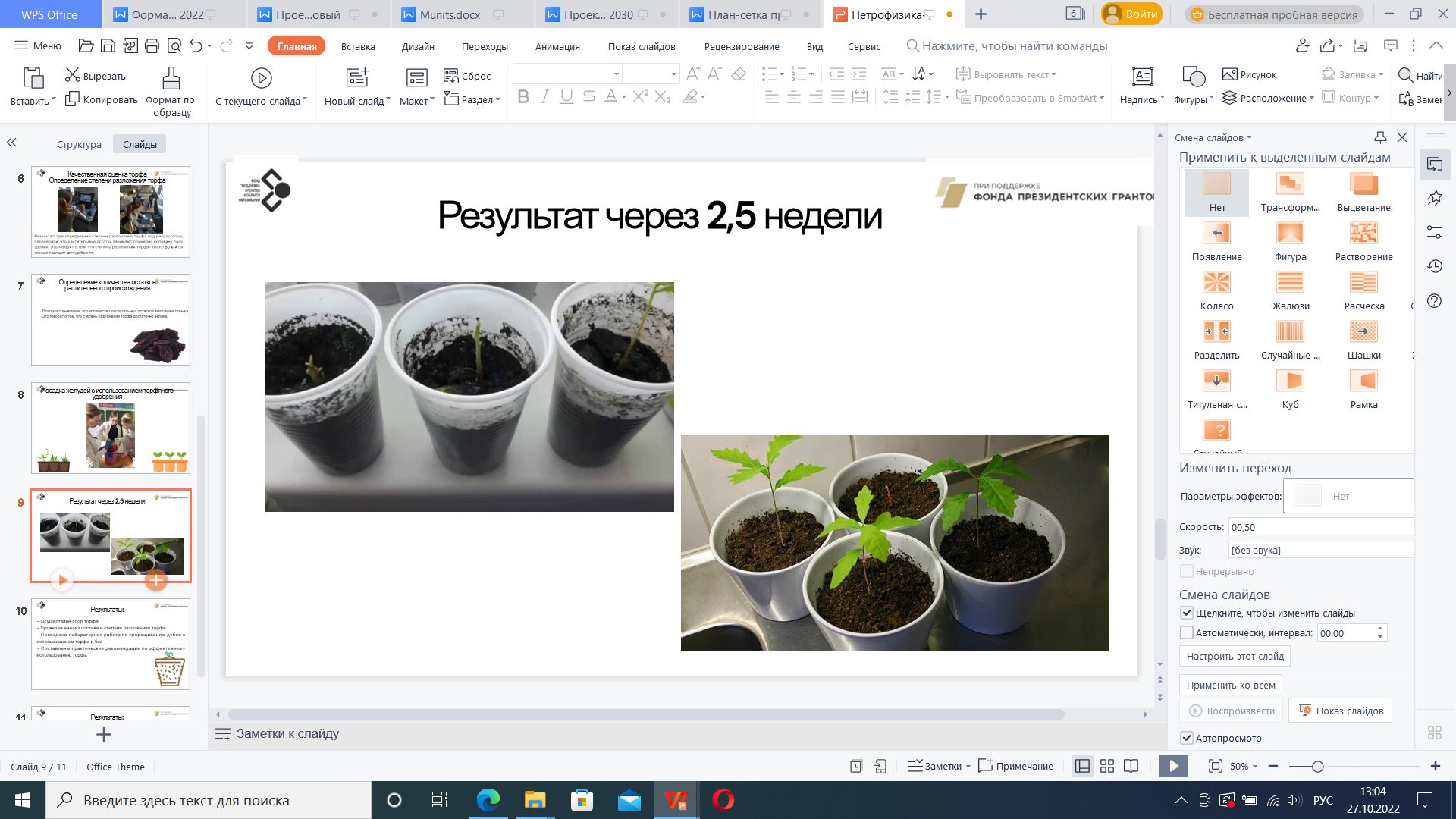 Вывод: Спустя 2 недели в стаканчиках, содержащих торф, показались первые ростки. Ростки без торфа прорвались на свет через 2,5 - 3 недели.   Наглядно видно, что ростки в горшке с торфом быстрее набирают силу и тянутся вверх. 1ВведениеСтраница 32Методика проведения исследованияСтраница 43Результаты исследованияСтраница 44Выводы исследования и их анализСтраница 85ЗаключениеСтраница 96Список литературыСтраница 107Приложение 1 «Как правильно использовать и вносить торф при посадке растений»Страница 118Приложение 2 «Результат лабораторной работы «Посадка желудей с использованием торфяного удобрения»Страница 12